Pays de la Loire Coopération Internationale – Association Loi 1901 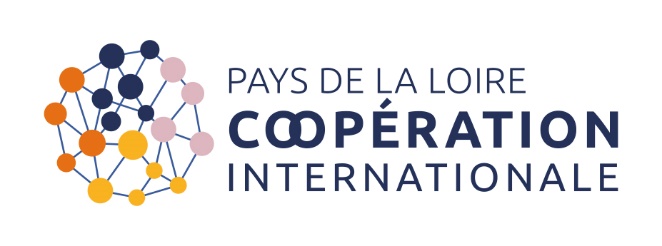 83 rue du Mail 49100 ANGERS0241359300contact@paysdelaloire-cooperation-internationale.orgDEMANDE D’ADHESION AU RESEAUNOM DE LA STRUCTURE : Conformément au règlement intérieur du réseau Pays de la Loire Coopération Internationale, il appartient au Conseil d’Administration de valider l’adhésion au réseau d’une structure. Afin que votre demande d’adhésion puisse être présentée lors du prochain Conseil d’Administration, nous vous demandons de remplir les informations ci-dessous et de nous retourner cette fiche par e-mail. La structure a son siège       en Pays de la Loire     est une branche régionale d’une association nationale Type de structure : Votre structure compte-t-elle des salariés ?      Oui    Non Département du siège ou de l’antenne 	Commentaire : Zone principale d’intervention Commentaire : Principaux pays d’intervention : Domaine(s) d’activité : Action sociale, droits humains, migrationsAgriculture, Souveraineté alimentaireCroissance Economique, Emploi, TourismeCulture, PatrimoineEau, AssainissementEducation, Citoyenneté, SportDéchets, Environnement, Energie Santé, UrgenceTerritoires, Infrastructures Education à la Citoyenneté et à la Solidarité InternationaleMobilité internationale Décrivez en quelques phrases vos actions de coopération et de solidarité internationale : Correspondance de vos activités avec les Objectifs de Développement Durable : Objectif 1 : pas de pauvretéObjectif 2 : Faim « zéro »Objectif 3 : Bonne santé et bien-êtreObjectif 4 : Education de qualité	Objectif 5 : Egalité entre les sexes Objectif 6 : Eau propre et assainissementObjectif 7 : Energie propre et d’un cout abordable Objectif 8 : Travail décent et croissance économique Objectif 9 : Industrie, innovation et infrastructure Objectif 10 : Inégalités réduites Objectif 11 : Villes et communautés durables Objectif 12 : Consommation et productions responsables Objectif 13 : Mesures relatives à la lutte contre le changement climatique Objectif 14 : Vie aquatique Objectif 15 : Vie terrestreObjectif 16 : Paix, justice et institutions efficaces Objectif 17 : Partenariats pour la réalisation des objectifsIntérêt pour l’adhésion au réseau Pays de la Loire Coopération Internationale Données personnelles : Je refuse de recevoir la newsletter de Pays de la Loire Coopération InternationaleJe refuse de recevoir des emails de la part de Pays de la Loire Coopération InternationaleLes informations recueillies sont enregistrées dans un fichier informatisé interne à Pays de la Loire Coopération Internationale. Les données collectées seront communiquées aux seuls destinataires suivants : les salariés du réseau Pays de la Loire Coopération Internationale. Vous pouvez accéder aux données vous concernant, les rectifier, demander leur effacement ou exercer votre droit à la limitation du traitement de vos données par email à gmasson@paysdelaloire-cooperation-internationale.org ou par courrier à Pays de la Loire Coopération Internationale 83 rue du mail 49000 ANGERS. Consultez le site cnil.fr pour plus d’informations sur vos droits.